« Transformer mes rêves en projets » Plan d’action 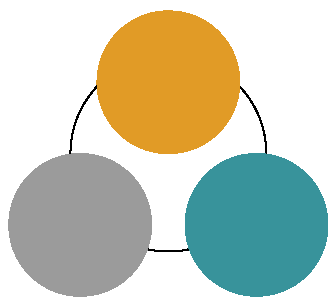 Précisez votre objectif Que désirez-vous atteindre ? Quelle situation finale serait idéale ? MON OBJECTIF : Mesure l’impact de votre objectifQuel va être l’impact de ce projet dans votre vie, et sur les gens qui vous entourent (famille, amis, collègues, etc.)? Le projet est-il en alignement avec vos valeurs et votre conception de ce qui est juste ? Mesurer les efforts à investirQu’allez-vous devoir sacrifier pour y arriver (temps, argent…) ? Quels efforts et quelle détermination êtes-vous prêt à investir dans votre projet ? De qui et de quoi avez-vous besoin pour persévérer lorsque ce sera difficile ? Mesurer les changements à faire Etes-vous prêt à changer la manière dont vous vous considérez et dont vous considérez les autres ? Allez-vous prendre la responsabilité de votre situation, de vos réactions et des conséquences de vos choix ? Etes-vous prêt à risquer le courage, quitte à échouer temporairement ? Mesurer les ressources nécessaires Listez toutes les choses dont vous pouvez avoir besoin (temps, informations, compétences, autres)Faite le point sur les ressources que vous avez déjà et celles à acquérir. Qui pourrait vous aider ? Etablissez votre plan d’action Assurez-vous pour chaque activité d’être la personne principale qui peut la mettre en œuvre et qu’elle soit suffisamment précise et réaliste pour que vous puissiez la commencer rapidement. Ajustez vos plansAprès quelques semaines ou quelques mois, faites le point sur l’avancée de votre Plan d’action. Ce qui a marché/ pas marché dans votre Plan d’actionQuels sont les succès à célébrer ?Quelles sont les choses qui ont échouées, les obstacles ? Qu’avez-vous appris depuis le début de votre Plan d’action ? Quelles leçons pouvez-vous en tirer ? Comment ajuster votre Plan d’action Quelles étapes manquent, comment réévaluer le temps nécessaire ? De quelles ressources supplémentaires allez-vous avoir besoin ? Vous réengagerSur une échelle de 1 à 10, comment évaluez-vous votre motivation à atteindre votre objectif ? Quels changements sont nécessaires pour atteindre votre objectif ? A qui pourriez-vous partager votre objectif pour lui être redevable ? Action n°Actions concrètes détailléesRessources nécessaires (qui, quoi, combien peut coûter)Planification (quand va commencer, quand va terminer)12Etc.